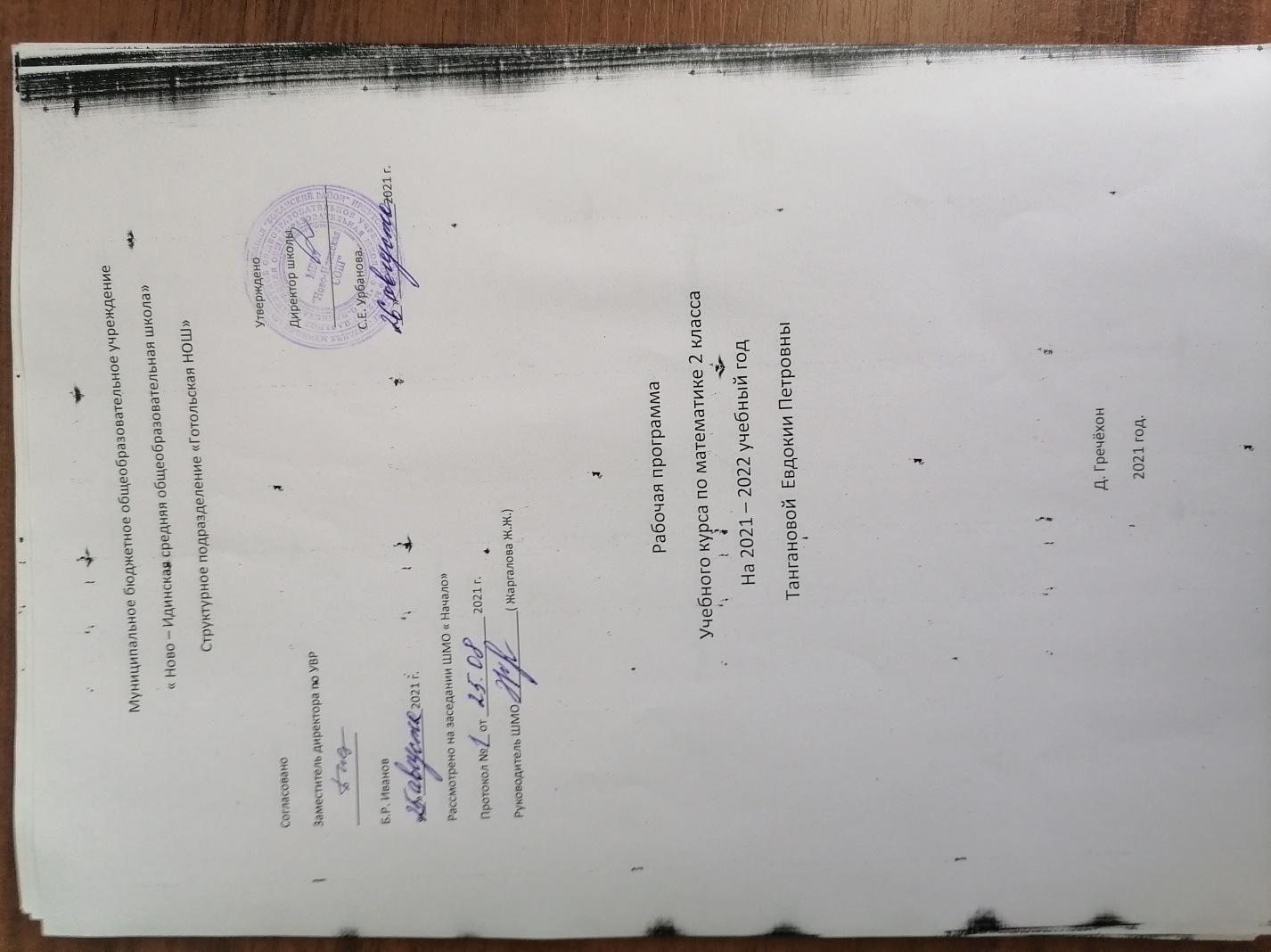 Аннотация к рабочей программе предмета «Математика» 1-4 кл МБОУ «Ново-Идинская СОШ»                                                УМК «Школа России»Рабочая программа реализует Федеральный государственный стандарт начального общего образования (ФГОС).Программа по математике составлена на основе Федерального  государственного образовательного стандарта начального общего образования,  авторской программы М. И. Моро, Ю. М. Колягина, М. А. Бантовой, Г. В. Бельтюковой, С. И. Волковой, С. В. Степановой «Математика», утвержденной МО РФ в соответствии с требованиями Федерального компонента государственного стандарта начального образования.Для разработки учебной программы были использованы следующие материалы:1. Моро М.И. и др., Математика. Рабочие программы 1-4классы: пособие для учителей общеобразовательных учреждений. -  М.: Просвещение, 2018 год3. Моро М.И., Волкова С.И., Степанова С.В. Математика 1-4 класс: Учебники. – М. Просвещение, 2019 год4. Моро М.И., Волкова С.И., Математика 1-4 класс: Рабочие тетради. – М. Просвещение, 2019 год5. Волкова С.И., Математика 1-4 класс: Проверочные работы. – М. Просвещение, 2019 год6. Бантова М.А., Бельтюкова Г.В., Степанова С.В., Математика 1-4 класс: Методическое пособие. – М. Просвещение, 2019 годНа изучение математики в каждом классе начальной школы отводится по 4 ч в неделю. Курс рассчитан на 540 ч: в 1 классе — 132 ч (33 учебные недели), во 2—4 классах — по 136 ч (34 учебные недели в каждом классе).Основными целями начального обучения математике являются:  математическое развитие младших школьников.  формирование системы начальных математических знаний.  воспитание интереса к математике, к умственной деятельностиОсновные образовательные технологии.В процессе изучения дисциплины используются информационные технологии, ИКТ технологии, а также технология разно уровневого обучения.Планируемые результаты обучения       В соответствии с Федеральным государственным стандартом начального общего образования программа обеспечивает достижение выпускниками начальной школы следующих личностных, метапредметных и предметных результатов.Личностные результаты— Осознание роли своей страны в мировом развитии, уважительное отношение к семейным ценностям, бережное отношение к окружающему миру.— Целостное восприятие окружающего мира.— Развитую мотивацию учебной деятельности и личностного смысла учения, заинтересованность в приобретении и расширении знаний и способов действий, творческий подход к выполнению заданий.— Рефлексивную самооценку, умение анализировать свои действия и управлять ими. — Навыки сотрудничества со взрослыми и сверстниками. — Установку на здоровый образ жизни, наличие мотивации к творческому труду, к работе на результат.Метапредметные результаты— Способность принимать и сохранять цели и задачи учебной деятельности, находить средства и способы её осуществления. — Овладение способами выполнения заданий творческого и поискового характера.— Умения планировать, контролировать и оценивать учебные действия в соответствии с поставленной задачей и условиями её выполнения, определять наиболее эффективные способы достижения результата. — Способность использовать знаково-символические средства представления информации для создания моделей изучаемых объектов и процессов, схем решения учебно-познавательных и практических задач.— Использование речевых средств и средств информационных и коммуникационных технологий для решения коммуникативных и познавательных задач. — Использование различных способов поиска (в справочных источниках и открытом учебном информационном пространстве Интернета), сбора, обработки, анализа, организации и передачи информации в соответствии с коммуникативными и познавательными задачами и технологиями учебного предмета, в том числе умение вводить текст с помощью клавиатуры компьютера, фиксировать (записывать) результаты измерения величин и анализировать изображения, звуки, готовить своё выступление и выступать с аудио-, видео- и графическим сопровождением.— Овладение логическими действиями сравнения, анализа, синтеза, обобщения, классификации по родовидовым признакам, установления аналогий и причинно-следственных связей, построения рассуждений, отнесения к известным понятиям.— Готовность слушать собеседника и вести диалог; готовность признать возможность существования различных точек зрения и права каждого иметь свою; излагать своё мнение и аргументировать свою точку зрения.— Определение общей цели и путей её достижения: умение договариваться о распределении функций и ролей в совместной деятельности, осуществлять взаимный контроль в совместной деятельности, адекватно оценивать собственное поведение и поведение окружающих. — Овладение начальными сведениями о сущности и особенностях объектов и процессов в соответствии с содержанием учебного предмета «математика».— Овладение базовыми предметными и межпредметными понятиями, отражающими существенные связи и отношения между объектами и процессами.— Умение работать в материальной и информационной среде начального общего образования (в том числе с учебными моделями) в соответствии с содержанием учебного предмета «Математика».Предметные результаты— Использование приобретённых математических знаний для описания и объяснения окружающих предметов, процессов, явлений, а также для
оценки их количественных и пространственных отношений.— Овладение основами логического и алгоритмического мышления, пространственного воображения и математической речи, основами счёта, измерения, прикидки результата и его оценки, наглядного представления данных в разной форме (таблицы, схемы, диаграммы), записи и выполнения алгоритмов. — Приобретение начального опыта применения математических знаний для решения учебно-познавательных и учебно-практических задач.— Умения выполнять устно и письменно арифметические действия с числами и числовыми выражениями, решать текстовые задачи, выполнять и строить алгоритмы и стратегии в игре, исследовать, распознавать и изображать геометрические фигуры, работать с таблицами, схемами, графиками и диаграммами, цепочками, представлять, анализировать и интерпретировать данные.— Приобретение первоначальных навыков работы на компьютере (набирать текст на клавиатуре, работать с меню, находить информацию по заданной теме, распечатывать её на принтере).  Предусматривается текущий, промежуточный и итоговый контроль.Особенности организации контроля.Текущий контроль по математике можно осуществлять как в письменной, так и в устной форме. Письменные работы для текущего контроля проводятся не реже одного раза в неделю в форме самостоятельной работы или математического диктанта. Тематический контроль по математике в начальной школе проводится в основном в письменной форме. Итоговый контроль по математике проводится в форме контрольных работ комбинированного характера. В этих работах сначала отдельно оценивается выполнение задач, примеров, заданий геометрического характера, а затем выводится итоговая отметка за всю работу. Рабочая программа разработана на основе учебного плана МБОУ «Ново-Идинская СОШ»Рабочая программа по математике составлена на основе федерального государственного образовательного стандарта начального общего образования, примерной основной образовательной программы начального общего образования, авторской программы М. И. Моро, М. А. Бантовой, Г. В. Бельтюковой, С. И. Волковой, С. В. Степановой.Разработана в целях конкретизации содержания образовательного стандарта с учетом межпредметных и внутрипредметных связей, логики учебного процесса и возрастных особенностей младших школьников.	Планируемые предметные результаты освоения учебного курса:– Использование приобретённых математических знаний для описания и объяснения окружающих предметов, процессов, явлений, а также для оценки их количественных и пространственных отношений.– Овладение основами логического и алгоритмического мышления, пространственного воображения и математической речи, основами счёта, измерения, прикидки результата и его оценки, наглядного представления данных в разной форме (таблицы, схемы, диаграммы), записи и выполнения алгоритмов.– Приобретение начального опыта применения математических знаний для решения учебно-познавательных и учебно-практических задач.– Умения выполнять устно  и письменно  арифметические  действия с числами и числовыми выражениями, решать текстовые задачи, выполнять и строить алгоритмы и стратегии в игре, исследовать, распознавать и изображать геометрические фигуры, работать с таблицами, схемами, графиками  и  диаграммами,  цепочками,  представлять,  анализировать и интерпретировать данные.– Приобретение первоначальных навыков работы на компьютере (набирать текст на  клавиатуре, работать с  меню,  находить информацию по заданной теме, распечатывать её на принтере).СОДЕРЖАНИЕ УЧЕБНОГО КУРСАЧисла и величиныСчёт предметов. Образование, название и запись чисел от 0 до 100. Десятичные единицы счёта. Разряды и классы. Представление двузначных чисел в виде суммы разрядных слагаемых. Сравнение и упорядочение чисел, знаки сравнения.Измерение величин. Единицы измерения величин: деньги (рубль, копейка); время (минута, час). Соотношения между единицами измерения однородных величин. Сравнение и упорядочение однородных величин.Арифметические действияСложение, вычитание, умножение и деление. Знаки действий. Названия компонентов и результатов арифметических действий. Таблица сложения. Таблица умножения. Взаимосвязь арифметических действий (сложения и вычитания, сложения и умножения, умножения и деления). Нахождение неизвестного компонента арифметического действия. Переместительное свойство сложения и умножения. Числовые выражения. Порядок выполнения действий в числовых выражениях со скобками и без скобок. Нахождение значения числового выражения. Использование свойств арифметических действий и правил о порядке выполнения действий в числовых выражениях. Алгоритмы письменного сложения и вычитания двузначных чисел. Способы проверки правильности вычислений (обратные действия, взаимосвязь компонентов и результатов действий). Элементы алгебраической пропедевтики. Выражения с одной переменной вида a ± 28,8 ∙  b, c : 2, вычисление их значений при заданных значениях входящих в них букв. Уравнение. Решение уравнений (подбором значения неизвестного,  на  основе соотношений  между  целым  и  частью, на основе взаимосвязей между компонентами и результатами арифметических действий).Работа с текстовыми задачамиЗадача. Структура задачи. Решение текстовых задач арифметическим способом. Планирование хода решения задач.Текстовые задачи, раскрывающие смысл арифметических действий (сложение, вычитание, умножение и деление). Текстовые задачи, содержащие отношения «больше на (в) …», «меньше на (в) …». Текстовые задачи, содержащие зависимости, характеризующие расчёт стоимости товара (цена, количество, общая стоимость товара). Задачи на определение начала, конца и продолжительности события.Решение задач разными способами.Представление текста задачи в виде: рисунка; схематического рисунка; схематического чертежа; краткой записи, таблицы.Пространственные отношения. Геометрические фигурыРаспознавание и изображение геометрических фигур: точка, линия  (прямая, кривая), отрезок, луч, угол, ломаная, многоугольник (треугольник, четырёхугольник, прямоугольник, квадрат). Свойства сторон прямоугольника.Виды треугольников по углам: прямоугольный, тупоугольный, остроугольный. Виды треугольников по соотношению длин сторон: разносторонний, равнобедренный (равносторонний).Использование чертёжных инструментов (линейка, угольник) для выполнения построений.Геометрические формы в окружающем мире. Распознавание и называние геометрических тел: куб, пирамида, шар.Геометрические величиныГеометрические величины и их измерение. Длина. Единицы длины (миллиметр, метр). Соотношения между единицами длины. Перевод одних единиц длины в другие. Измерение длины отрезка и построение отрезка заданной длины. Периметр. Вычисление периметра многоугольника, в том числе периметра прямоугольника (квадрата).Тематическое планирование по математике. 2 класс. 34 недели. 136 часов (4 часа в неделю).№ урокаТема.     РазделКол-во часовЧисла от 1 до 100  Нумерация (16 ч.)1Знакомство с учебником. Повторение изученного в 1 классе. Числа от 1 до 20 . У., с. 4; р. т., с. 312Повторение изученного в 1 классе. Числа от 1 до 20 (решение частных задач). У., с. 5; р. т., с. 413Десяток. Счёт десятками. Образование и запись чисел от 20 до 100 (решение частных задач). У., с. 6; р. т., с. 5–614Счёт десятками. Образование и запись чисел от 20 до 100 (решение частных задач). У., с. 7; р. т. с. 6–715Поместное значение цифр (решение частных задач).У., с. 8; р. т., с. 816Однозначные и двузначные числа (решение частных задач).У., с. 9; р. т., с. 917Миллиметр ( решение частных задач). У., с. 10; р. т., с. 918Миллиметр. Закрепление(решение частных задач).У., с. 11; р. т.,с. 10–1119Число 100(решение частных задач). У., с. 12  р. т., с. 12110Метр. Таблица единиц длины (решение частных задач).У., с. 13;р. т., с. 12111Сложение и вычитание вида 35 + 5, 35 – 30, 35 – 5(решение частных задач). У., с. 14; р. т.с. 13–14112Замена двузначного числа суммой разрядных слагаемых(решение частных задач). У., с. 15; р. т.,113Рубль. Копейка (решение частных задач).У., с. 16; р. т., с. 17–18114Закрепление (обобщение и систематизация знаний).У., с. 17; р. т., с. 17–18Урок – сообщение « 130 лет со дня рождения И.М. Виноградова»115Закрепление. Повторение пройденного «Что узнали. Чему научились»
(обобщение и систематизация знаний). У., с. 20–21; р. т., с. 19116Закрепление. Проверочная работа «Проверим себя и оценим свои достижения» (тестовая форма) (контроль знаний). У., с. 20–24;р. т., с. 191Сложение и вычитание (70 ч.)17Задачи, обратные данной (решение частных задач).У., с. 26; р. т., с. 20118Сумма и разность отрезков (решение частных задач).У., с. 27; р. т., с. 20–21119Задачи на нахождение неизвестного уменьшаемого (решение частных задач). У., с. 28; р. т., с. 21, 25120Задачи на нахождение неизвестного уменьшаемого и вычитаемого (решение частных задач). У., с. 29; р. т., с. 25121Закрепление (обобщение и систематизация знаний).У., с. 30; р. т., с. 22122Час. Минута. Определение времени по часам (решение частных задач).У., с. 31; р. т., с. 31123Длина ломаной (решение частных задач).У., с. 32–33; р. т., с. 32–33124Закрепление: решение задач на нахождение неизвестного уменьшаемого и неизвестного вычитаемого и примеров изученных видов (обобщение и систематизация знаний).У., с. 34–35; р. т., с. 34125Порядок выполнения действий. Скобки (решение частных задач).У., с. 38–39; р. т., с. 35–38126Числовые выражения (решение частных задач). У., с. 40;р. т., с. 37–39127Сравнение числовых выражений (решение частных задач).У., с. 41; р. т., с. 30128Периметр многоугольника (решение частных задач).У., с. 42–43; р. т., с. 40–41129Свойства сложения (решение частных задач). У., с. 44–45;  р. т., с. 42130Закрепление (обобщение и систематизация знаний).У., с. 46; р. т., с. 43131Закрепление (обобщение и систематизация знаний).У., с. 47; р. т., с. 44–45132Наш проект: «Математика вокруг нас. Форма, размер, цвет. Узоры и орнаменты на посуде» (рефлексия деятельности). У., с. 52–53Тема: «Всемирный день математики»133Контроль знаний. Решение текстовых задач (к. р. № 1)(обобщение и систематизация знаний)134Контроль знаний «Работа над числовыми выражениями. Периметр многоугольника» (к. р. № 2)(обобщение и систематизация знаний)135Повторение (обобщение и систематизация знаний). У., с. 54–56136Урок-соревнование (обобщение и систематизация знаний)137Подготовка к изучению устных приёмов сложения и вычитания (решение частных задач). У., с. 57138Приёмы вычислений для случаев вида 36 + 236 + 20 60 + 18(решение частных задач). У., с. 58139Приёмы вычислений для случаев вида 36 – 2,36 – 20,36 – 22(решение частных задач). У., с. 59; р. т., с. 44140Приёмы вычислений для случаев сложения вида 26 + 4(решение частных задач). У., с. 60; р. т., с. 46141Приёмы вычислений для случаев вычитания вида 30 – 7(решение частных задач). У., с. 61; р. т., с. 48142Приёмы вычислений для случаев вычитания вида 60 – 24(решение частных задач). У., с. 62143Решение задач (решение частных задач). У., с. 63; р. т., с. 45, 47144Закрепление устных приёмов вычислений. Решение задач (решение частных задач). У., с. 64; р. т., с. 56145Закрепление. Решение задач (обобщение и систематизация знаний).У., с. 65146Приёмы вычислений для случаев сложения вида 26 + 7(решение частных задач).  У., с. 66147Приёмы вычислений для случаев вычитания вида 35 – 7(решение частных задач). У., с. 67; р. т., с. 54148Закрепление приёмов вычислений сложения и вычитания вида 26 + 7,35 – 7 (урок-путешествие) (обобщение и систематизация знаний).У., с. 68; р. т., с. 56149Закрепление (обобщение и систематизация знаний).У., с. 69; р. т., с. 57–58150Контроль и учёт знаний по теме «Устные вычисления в пределах 100». Проверим себя и оценим свои достижения (контроль знаний)151Закрепление. Работа над ошибками (рефлексия деятельности).У., с. 72–75; р. т., с. 59, 61, 63152Буквенные выражения (постановка учебной задачи, поиск ее решения).У., с. 76–77; р. т., с. 72153Буквенные выражения. Закрепление (решение частных задач).У., с. 78; р. т., с.154Закрепление (обобщение и систематизация знаний).У., с. 79; р. т., с. 62155Уравнение. Решение уравнений методом подбора неизвестного числа (открытие нового способа действия). У., с. 80–81; р. т., с. 71156Закрепление: решение уравнений, примеров и задач изученных видов (обобщение и систематизация знаний). У., с. 82; р. т., с. 64–65157Закрепление: решение уравнений, примеров и задач изученных видов (обобщение и систематизация знаний). У., с. 83; р. т., с. 73–75158Проверка сложения (открытие нового способа действия).У., с. 84–85; р. т., с. 76159Проверка вычитания (открытие нового способа действия).У., с. 86–87; р. т., с. 77160Закрепление: решение уравнений, приме ров и задач изученных видов (решение частных задач). У., с. 88; р. т., с. 78161Закрепление: решение уравнений, примеров и задач изученных видов (решение частных задач). У., с. 89; р. т., с. 79162Закрепление (обобщение и систематизация знаний).У., с. 90–93; р. т., с. 80163Контроль и учёт знаний. Проверим себя и оценим свои достижения (контроль знаний) (к. р. № 3)164Урок-соревнование (обобщение и систематизация знаний)165Письменный приём сложения вида 45 + 23(постановка учебной задачи, поиск ее решения). У., с. 4; р. т., № 2, с. 3166Письменный приём вычитания вида 57–26(решение частных задач).У., с. 5; р. т., с. 4167Проверка сложения и вычитания (решение частных задач).У., с. 6;р. т., с. 3168Закрепление: решение примеров и задач изученных видов (обобщение и систематизация знаний). У., с. 7;р. т., с. 3169Угол. Виды углов (прямой, тупой, острый) (освоениеновогоматериала). У., с. 8–9;р. т., с. 4170Закрепление. Решение задач (решение частных задач).У., с. 10–11; р. т., с. 5171Письменный приём сложения вида 37 + 48 (открытие нового способа действия). У., с. 12; р. т., с. 6172Письменный приём сложения вида 37 + 53 (решение частных задач).У., с. 13;р. т., с. 9–10173Прямоугольник (освоение нового материала).У., с. 14;р. т., с. 11–12174Закрепление (обобщение и систематизация знаний).У., с. 15; р. т., с. 13–14175Письменный приём сложения вида 87 + 13(освоение нового материала). У., с. 16; р. т., с. 15–16176Закрепление: решение примеров и задач изученных видов(обобщение и систематизация знаний).У., с. 17; р. т., с. 16177Письменное сложение вида 32 + 8 и письменное вычитание вида40 –8(освоение нового материала). У., с. 18; р. т., с. 17178Приём письменного вычитания вида 50 – 24. Закрепление изученного (решение частных задач). У., с. 19, 24–26; р. т., с. 16–17179Приём письменного вычитания вида 52 – 24 (освоение нового материала)  Закрепление.  Решение задач (решение частных задач).У., с. 30 ; р. т., с. 16–17 .У., с. 29; р. т., с. 16–17180Закрепление. Решение задач (решение частных задач).У., с. 30; р. т., с. 16–17181Подготовкак умножению (постановка учебной задачи, поиск ее решения).У., с. 31; р. т., с. 18182Свойство противоположных сторон прямоугольника (решение частных задач). У., с. 32; р. т., с. 18183Закрепление. Подготовка к умножению (решение частных задач).У., с. 33; р. т., с. 16–18184Квадрат. Закрепление (решение частных задач).У., с. 34; р. т., с. 19185Закрепление (обобщение и систематизация знаний).У., с. 35; р. т., с. 20186Закрепление письменных приёмов сложения и вычитания двузначных чисел с переходом через десяток (обобщение и систематизация знаний). У., с. 40–46; р. т., с. 211Умножение и деление (39ч.)87Конкретный смысл действия умножения (открытие нового способа действия).У., с. 48; р. т.   с. 23–24188Закрепление знаний по раскрытию смысла действия умножения(решение частных задач). У., с. 49 р. т., с. 28189Приём умножения с помощью сложения (решение частных задач).У., с. 50;р. т., с. 47, 52190Задачи на нахождение произведения (решение частных задач).У., с. 51; р. т., с. 50, 32191Периметр прямоугольника (решение частных задач).У., с. 52; р. т., с.192Приём умножения единицы и нуля (освоение нового материала).У., с. 53; р. т., с. 51193Названия компонентов и результата умножения (освоение нового материала). У., с. 54; р. т., с. 4194Закрепление. Решение задач (решение частных задач).У., с. 55; р. т., с. 52–53195Переместительное свойство умножения (освоение нового материала).У., с. 56; р. т., с. 54196Закрепление. Решение задач ( решение частных задач).У., с. 57; р. т., с. 58197Конкретный смысл действия деления (с помощью решения задач на деление по содержанию) (решение частных задач). У., с. 58; р. т., с. 52, 57, 58198Закрепление. Решение задач и примеров (решение частных задач).У., с. 59; р. т., с.199Конкретный смысл действия деления (с помощью решения задач на деление на равные части) (решение частных задач).У., с. 60; р. т., с. 56, 611100Закрепление: решение задач на деление и умножение изученных видов(решение частных задач). У., с. 61; р. т., с.1101Название компонентов и результата деления (освоение нового материала). У., с. 62; р. т., с.1102Закрепление. Решение простых задач на деление и умножение. Взаимная проверка знаний: «Помогаем друг другу сделать шаг к успеху» (решение частных задач). У., с. 63–71; р. т., с. 561103Контроль и учёт знаний (контроль знаний) (к. р. № 4)1104Урок-соревнование (решение частных задач)1105Связь между компонентами и результатом умножения (постановка учебной задачи, поиск ее решения.  У., с. 72; р. т., с. 661106Приём деления, основанный на связи между компонентами 
и результатом умножения (решение частных задач). У., с. 73; р. т., с.1107Приёмы умножения и деления на 10 (освоение нового материала).У., с. 74; р. т., с. 601108Задачи с величинами: цена, количество, стоимость (освоение нового материала). У., с. 75; р. т., с.1109Задачи на нахождение неизвестного третьего слагаемого (решение частных задач). У., с. 76; р. т., с. 591110Закрепление. Решение задач и примеров изученных видов (решение частных задач). У., с. 77; р. т., с. 59, 74, 751111Контроль и учёт знаний (контроль знаний). (к. р. № 5)У., с. 78–791112Табличное умножение и деление. Умножение числа 2 и на 2 (освоение нового материала). У., с. 801113Умножение числа 2 и на 2 (решение частных задач). У., с. 811114Приёмы умножения числа 2 (решение частных задач).У., с. 82; р. т., с. 71, 721115Деление на 2 (решение частных задач). У., с. 83; р. т., с. 641116Закрепление. Деление на 2(решение частных задач). У., с. 841117Закрепление. Решение примеров и задач изученных видов (решение частных задач). У., с. 851118Закреплениепо теме «Табличное умножение и деление»(решение частных задач). У., с. 86–891119Закрепление. Проверочная работа (решение частныхзадач).У., с. 86–89; р. т., с. 59–601120Умножение числа 3 и на 3 (освоение нового материала). У., с. 901121Умножение числа 3 и на 3 (решение частных задач).У., с. 91; р. т., с. 67, 681122Деление на 3 (решение частных задач). У., с. 92; р. т., с.1123Деление на 3 (решение частных задач). У., с. 93; р. т., с. 67, 76, 78, 801124Закрепление. Решение примеров и задач (решение частных задач).У., с. 941125Закрепление (обобщение и систематизация знаний).У., с. 95–99; р. т., с. 41126Контроль и учёт знаний по теме «Табличное умножение и деление»(контроль знаний ) (к. р. № 7)У., с. 100–1011Итоговое повторение «Что узнали, чему научились во 2 классе»(14 ч.)127Повторение изученного за год. Нумерация чисел от 1 до 100 (обобщение и систематизация знаний). У., с. 1021128Повторение изученного за год. Числовыеи буквенные выражения (обобщение и систематизация знаний). У., с. 1031129Повторение изученного за год. Равенства, неравенства, уравнения (обобщение и систематизация знаний). У., с. 103; р. т., с. 62, 74, 801130Повторение изученного за год. Сложение и вычитание. Свойства сложения (обобщение и систематизация знаний). У., с. 104–105; р. т., с. 701131Повторение изученного за год. Свойствасложения. Решение задач (обобщение и систематизация знаний). У., с. 104– 1051132Повторение. Таблица сложения. Решение задач (обобщение и систематизация знаний). У., с. 105– 1081133Контроль и учёт знаний (контроль знаний). (к. р. № 8)У., с. 110– 1111134Повторение изученного за год. Решение задач (обобщение и систематизация знаний). У., с. 105– 1081135Повторение изученного в курсе математики во 2 классе. Единицы длины. Геометрические фигуры (обобщение и систематизация знаний). У., с. 109-1136Математический КВН (рефлексия деятельности)1